Zestaw ćwiczeń przygotowujących do wywołania głoski  KPicie gęstych płynów przez długą, cienką słomkę.Naśladowanie ssania cukierka przy opuszczonej żuchwie.Zabawa w ziewanie przy szeroko otwartych ustach.Chuchanie na zmarznięte dłonie, lusterko itp.Przysysanie drobnych papierków do rurki i przenoszenie ich na planszę.Gulgotanie przy płukaniu ust.Koci grzbiet – opieranie czubka języka o dolne zęby i unoszenie go do góry.Góra-dół – przyklejamy masę języka do podniebienia przy szeroko otwartych ustach i energicznie opuszczamy przód języka w dół.Ćwiczenia wzmacniające tył języka przez wymawianie głoski [χ]:śmiech dziadka: he heśmiech brata ho hośmiech siostry hi hiśmiech mamy ha haWywołanie głoski K z językiem przytrzymującym chrupkę lub cukierka za dolnymi jedynkami.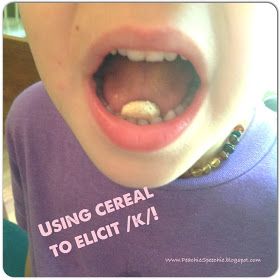  Utrwalanie głoski K z wykorzystaniem zabawy w rysowanie raczki:Rysujemy kredką rączkę dziecka. Każdy paluszek podpisujemy sylabą z głoską K w nagłosie, czyli na początku .Tłumaczymy jak nazywa się kolejny paluszek, dziecko powtarza.Ćwiczymy małą motorykę starając się unieść kolejny paluszek i prawidłowo go nazwać.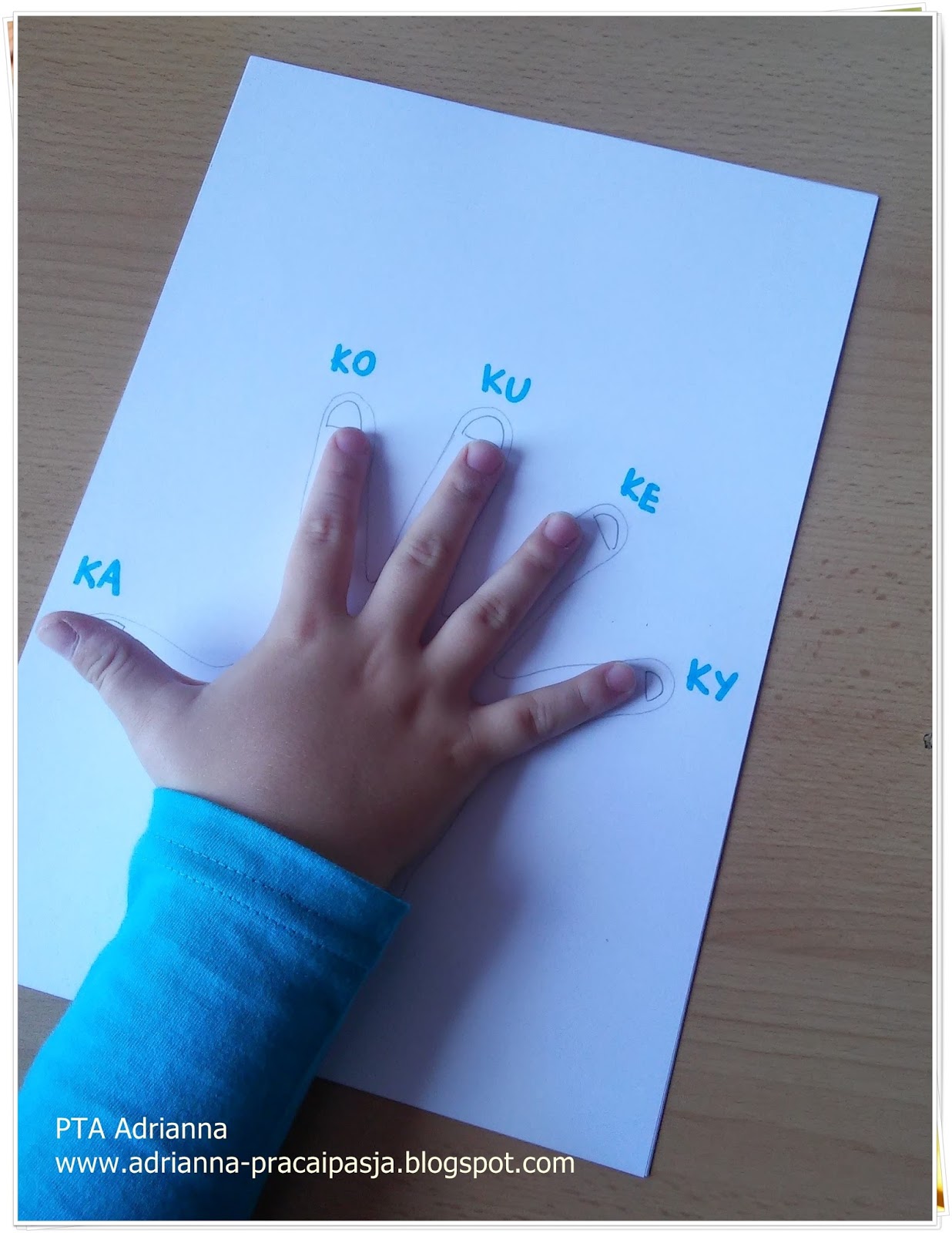 Nazywamy obrazki i wskazujemy w której sylabie wyrazu występuje głoska K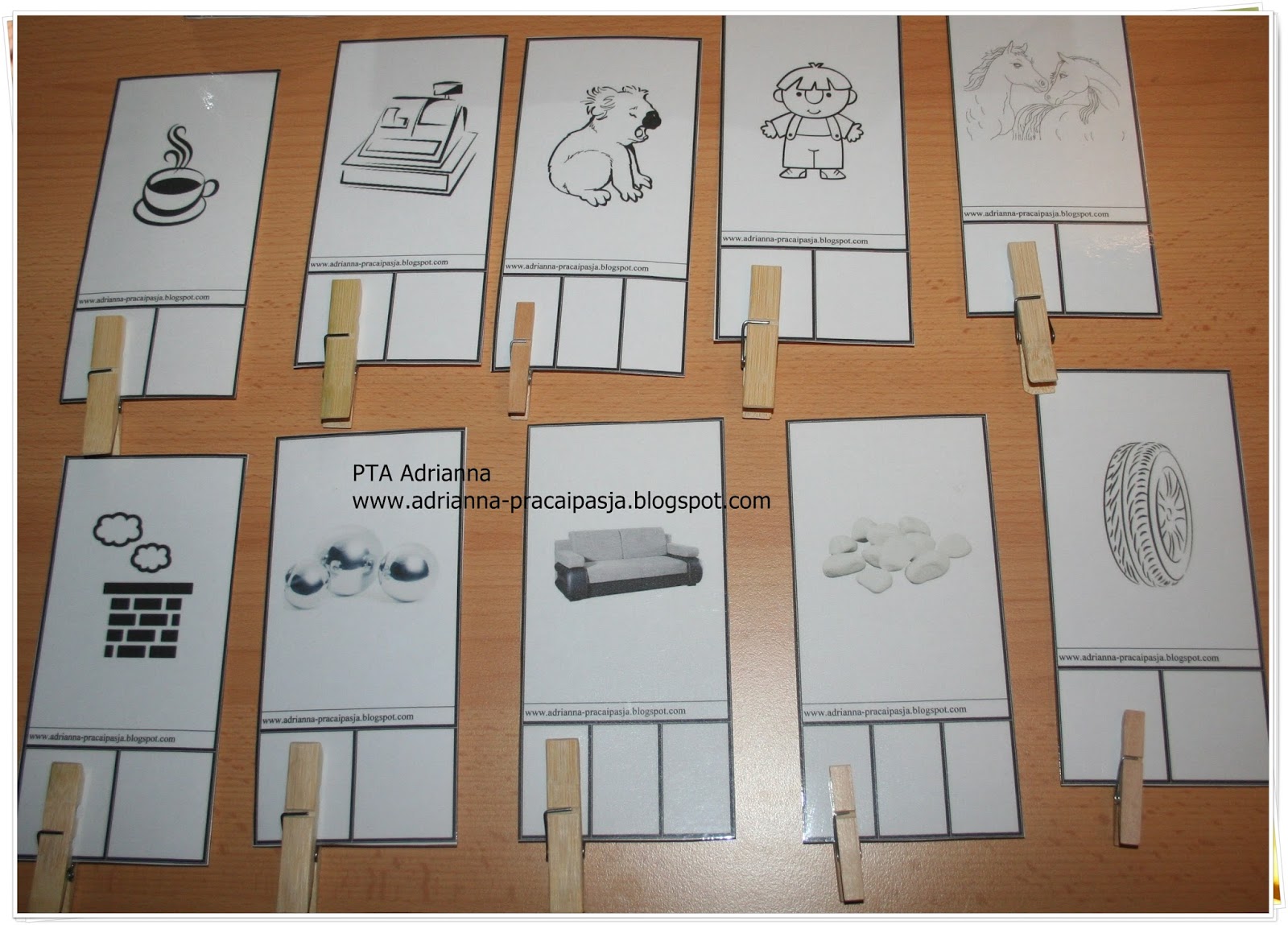 